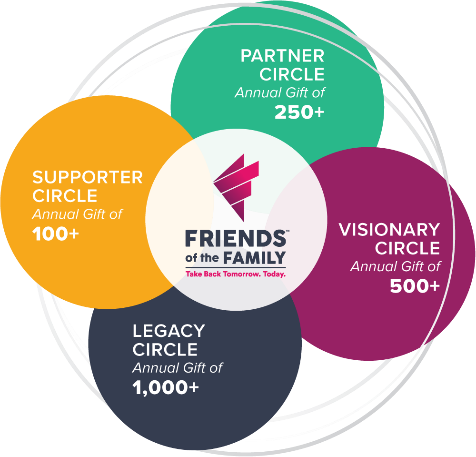 CIRCLE OF FRIENDS: ANNUAL CAMPAIGNOur Mission: to provide safe shelter, confidential services, and housing assistance to individuals in crisis due to homelessness, domestic violence, sexual assault, and human trafficking.Our Vision: through education and community engagement, we seek a future free of violence and homelessness.Total Pledge	 $ 		Payment Options  (Please choose one):		Payment of $_____________ Attached, or__ I plan to make a single payment, send a reminder the month of ______________________ __ I plan to make 4 payments by June 30, send 4 reminders beginning _____________________ I plan to make monthly payments, send monthly reminder beginning ____________________ I plan to pay by credit card __ I plan to take from my payroll (staff only option)Credit Card #_______________________________Type 		 Exp. Date 		Printed Donor Name ___________________________________________________________         Address: ____________________________________________________________________Phone:  ________________________ Email: _______________________________________Donor Signature 					 ______________Date 		______( ) Please contact me personally so I may complete my donation privately.( ) Please contact me about a donation of stocks, vehicles, etc.( ) I will be an Ambassador and invite my circle of influence to donate.Comments ________________________________________________________________________________________________________________________________________________________________Thank you for your financial investment in Friends of the Family.  We promise to continue our effort to meet the needs of our community.Make all checks payable to Friends of the FamilyFRIENDS OF THE FAMILY3835 w 9TH St, Waterloo, IA 50702  Phone 319-352-1108 Email erin@fofia.org